OKUL TATBİKAT FORMU                                                                                          (Okul Tarafından Doldurulacaktır.)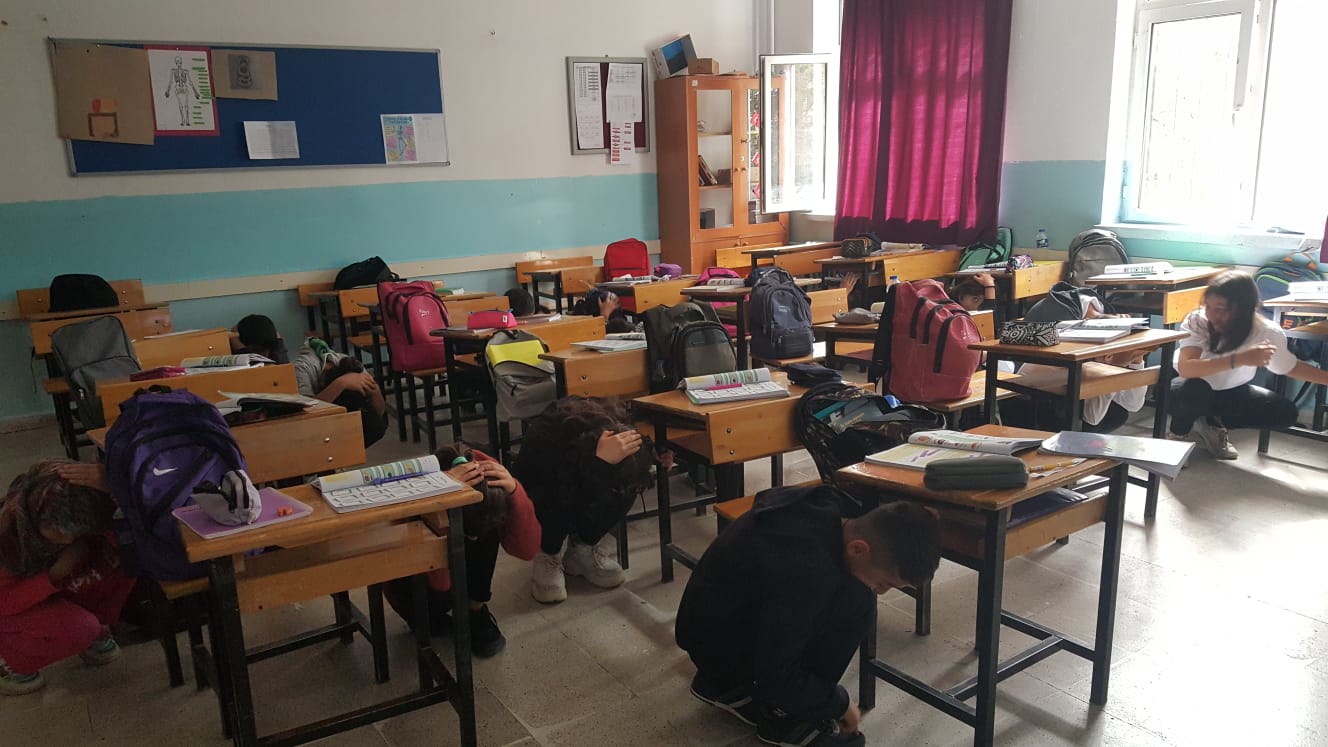 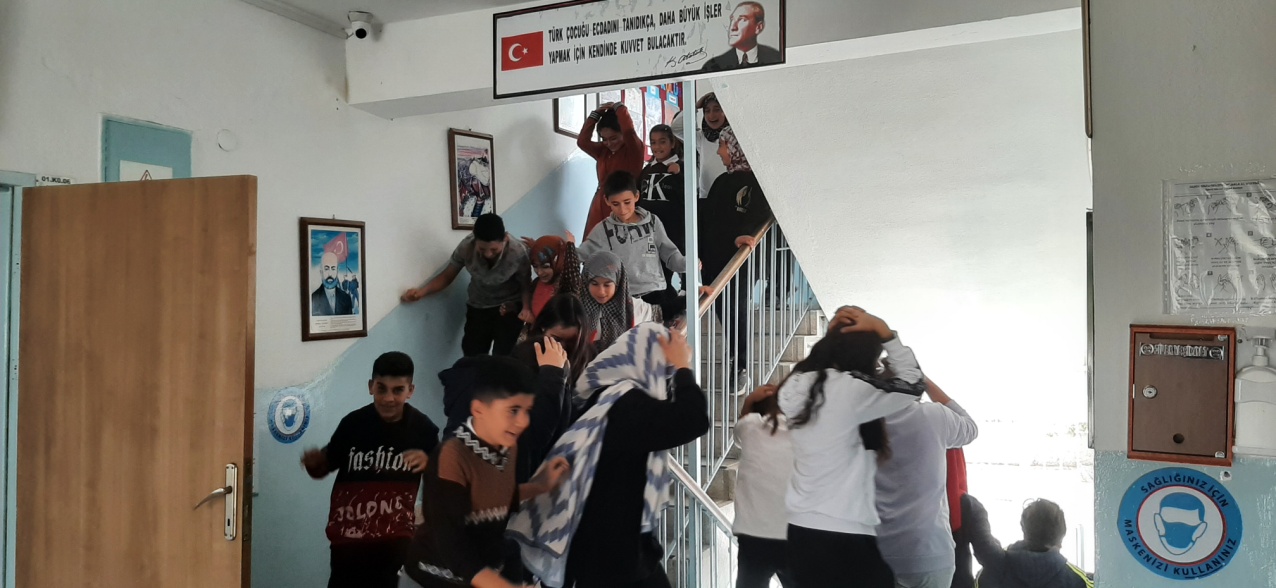 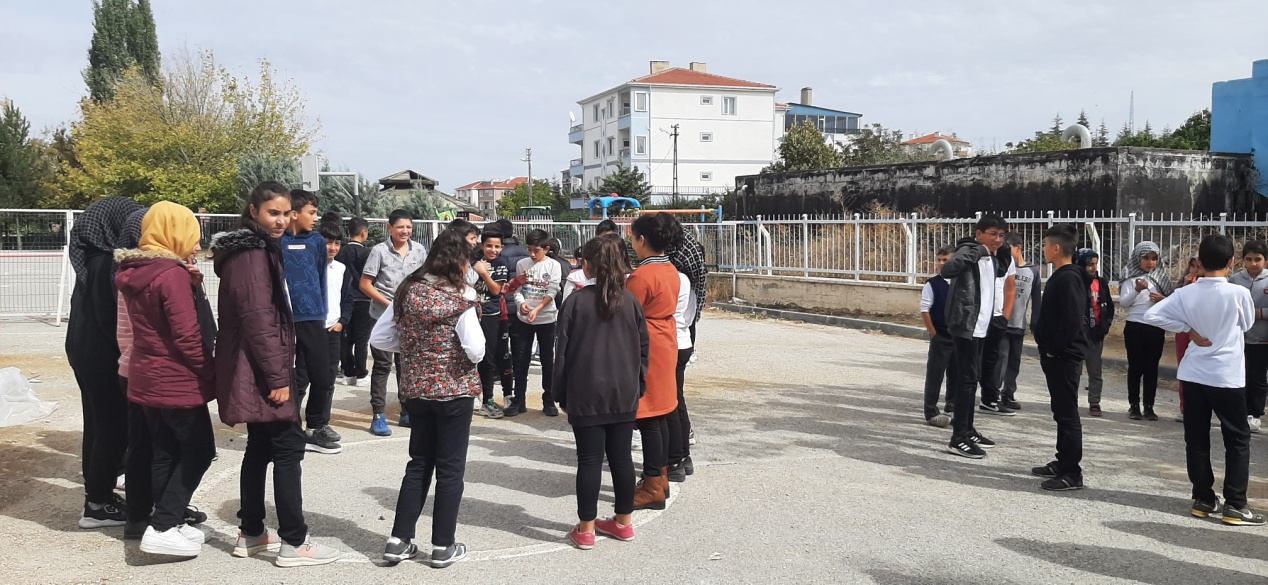 Okul Adı:  ATATÜRK ORTAOKULUOkul Adı:  ATATÜRK ORTAOKULUTatbikat Adı: Tahliye TatbikatıTatbikat Tarihi: 12.10.2022 saat 12:00Tatbikat Türü:   Deprem Anı Uygulaması ( Çök, Kapan, Tutun ve Yangın Tahliye, İkaz-Alarm Tahliye Tatbikatı )Tatbikat Türü:   Deprem Anı Uygulaması ( Çök, Kapan, Tutun ve Yangın Tahliye, İkaz-Alarm Tahliye Tatbikatı )Tatbikata Katılım SayılarıKatılan Öğrenci Sayısı                                           : 70Kız Öğrenci:   40                                Erkek Öğrenci: 30                         Güvenli Yerdeki Sayım Sonucu(Öğrenci)             :70Katılan Engelli Öğrenci Sayısı                               : 0  Güvenli Yerdeki Sayım Sonucu(Engelli Öğrenci): 0Katılan Personel Sayısı                                           :11Güvenli Yerdeki Sayım Sonucu(Personel)             :11Tatbikata Katılım SayılarıKatılan Öğrenci Sayısı                                           : 70Kız Öğrenci:   40                                Erkek Öğrenci: 30                         Güvenli Yerdeki Sayım Sonucu(Öğrenci)             :70Katılan Engelli Öğrenci Sayısı                               : 0  Güvenli Yerdeki Sayım Sonucu(Engelli Öğrenci): 0Katılan Personel Sayısı                                           :11Güvenli Yerdeki Sayım Sonucu(Personel)             :11Tatbikat Süreleri:Başlangıç saati: 12:00                     Bitiş saati:12:00:50Tatbikat Süreleri:Başlangıç saati: 12:00                     Bitiş saati:12:00:50Tatbikatın Amacı: Olası deprem/yangın anında personel ve öğrencilere kurum ve okullarda can ve mal kaybının en aza indirilmesi için eğitim verilerek dersliklerin ve ofislerin planlı bir şekilde boşaltılması ve önceden belirlenen açık alanlarda hiçbir izdihama yol açmadan toplanmalarını sağlamak.Tatbikatın Amacı: Olası deprem/yangın anında personel ve öğrencilere kurum ve okullarda can ve mal kaybının en aza indirilmesi için eğitim verilerek dersliklerin ve ofislerin planlı bir şekilde boşaltılması ve önceden belirlenen açık alanlarda hiçbir izdihama yol açmadan toplanmalarını sağlamak.Tatbikat Sonrası DeğerlendirmeTatbikat Sonrası Değerlendirme1.Tatbikat esnasında doğru yapılanlar:Tatbikatın amaçlanan süre içerisinde tamamlanmış.  Elektrik şalterleri ve su vanaları kapatılmış.Bütün personel ve öğrencilerin tahliye planı doğrultusunda hareket etmişlerdir.1.Tatbikat esnasında doğru yapılanlar:Tatbikatın amaçlanan süre içerisinde tamamlanmış.  Elektrik şalterleri ve su vanaları kapatılmış.Bütün personel ve öğrencilerin tahliye planı doğrultusunda hareket etmişlerdir.2.Tatbikat esnasında yanlış yapılanlar: İlk yardım ve önemi hakkında daha fazla bilgilendirme çalışması yapılması gerektiği.2.Tatbikat esnasında yanlış yapılanlar: İlk yardım ve önemi hakkında daha fazla bilgilendirme çalışması yapılması gerektiği.3.Tatbikat esnasında yaşanan özel durumlar:3.Tatbikat esnasında yaşanan özel durumlar:4.Tatbikat esnasında yapılan iyi örnekler:Personel ve öğrencilerin birbirlerine yardım etmeleri.4.Tatbikat esnasında yapılan iyi örnekler:Personel ve öğrencilerin birbirlerine yardım etmeleri.5.Tatbikat esnasında belirtilmesi gereken diğer hususlar:5.Tatbikat esnasında belirtilmesi gereken diğer hususlar:Çıkarılan Sonuçlar: Okul personeli ve öğrencilerin katılımıyla deprem ve yangına karşı personel tahliye tatbikatı ve sivil savunma, ikaz - alarmda personel tahliye tatbikatları yapıldı.Deprem Haftası ile ilgili olarak eğitici kulüp öğrencilerinin hazırladığı bilgilendirme amaçlı sunum tatbikat sonrasında tüm okul personeline ve öğrencilerine yapıldı.İkaz ve alarm işaretleri öğrencilere tanıtıldı.Okulun çeşitli bölümlerine ikaz alarm işaretlerini gösteren tanıtıcı afişler asıldı.Okul panoları günün anlam ve önemine uygun bir şekilde yazı, şiir ve afişlerle süslendi. Çıkarılan Sonuçlar: Okul personeli ve öğrencilerin katılımıyla deprem ve yangına karşı personel tahliye tatbikatı ve sivil savunma, ikaz - alarmda personel tahliye tatbikatları yapıldı.Deprem Haftası ile ilgili olarak eğitici kulüp öğrencilerinin hazırladığı bilgilendirme amaçlı sunum tatbikat sonrasında tüm okul personeline ve öğrencilerine yapıldı.İkaz ve alarm işaretleri öğrencilere tanıtıldı.Okulun çeşitli bölümlerine ikaz alarm işaretlerini gösteren tanıtıcı afişler asıldı.Okul panoları günün anlam ve önemine uygun bir şekilde yazı, şiir ve afişlerle süslendi. Tatbikat Formunu Dolduran                                 Tatbikat Koordinatörü(Okul Müdürü)Adı Soyadı : Merve KAYSADU                               Adı Soyadı :İsmet KAYAİmza           :                                                               İmza           :Tatbikat Formunu Dolduran                                 Tatbikat Koordinatörü(Okul Müdürü)Adı Soyadı : Merve KAYSADU                               Adı Soyadı :İsmet KAYAİmza           :                                                               İmza           :